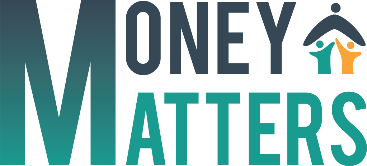 Módulo 4: Gestão do dinheiro durante períodos de vida críticosMódulo 4: Gestão do dinheiro durante períodos de vida críticosMódulo 4: Gestão do dinheiro durante períodos de vida críticosMódulo 4: Gestão do dinheiro durante períodos de vida críticosMódulo 4: Gestão do dinheiro durante períodos de vida críticosMódulo 4: Gestão do dinheiro durante períodos de vida críticosMódulo 4: Gestão do dinheiro durante períodos de vida críticosMódulo 4: Gestão do dinheiro durante períodos de vida críticosObjetivo:Objetivo:Gerir money durante períodos críticos de vidaGerir money durante períodos críticos de vidaGerir money durante períodos críticos de vidaGerir money durante períodos críticos de vidaGerir money durante períodos críticos de vidaGerir money durante períodos críticos de vidaAprendizagemhnossoAprendizagemhnossoHora do contacto3 horasAutoestudo2 horasAutoestudo2 horasNotasNotasNotasResultados da Aprendizagem:Resultados da Aprendizagem:Após a conclusão com sucesso deste módulo, os participantes poderão:Identificar desafios monetários durante períodos de vida críticos Descrever como as sociedades angariam e gastam dinheiro (impostos e benefícios)Discutir o consumismo crítico e a economia circular Após a conclusão com sucesso deste módulo, os participantes poderão:Identificar desafios monetários durante períodos de vida críticos Descrever como as sociedades angariam e gastam dinheiro (impostos e benefícios)Discutir o consumismo crítico e a economia circular Após a conclusão com sucesso deste módulo, os participantes poderão:Identificar desafios monetários durante períodos de vida críticos Descrever como as sociedades angariam e gastam dinheiro (impostos e benefícios)Discutir o consumismo crítico e a economia circular Após a conclusão com sucesso deste módulo, os participantes poderão:Identificar desafios monetários durante períodos de vida críticos Descrever como as sociedades angariam e gastam dinheiro (impostos e benefícios)Discutir o consumismo crítico e a economia circular Após a conclusão com sucesso deste módulo, os participantes poderão:Identificar desafios monetários durante períodos de vida críticos Descrever como as sociedades angariam e gastam dinheiro (impostos e benefícios)Discutir o consumismo crítico e a economia circular Após a conclusão com sucesso deste módulo, os participantes poderão:Identificar desafios monetários durante períodos de vida críticos Descrever como as sociedades angariam e gastam dinheiro (impostos e benefícios)Discutir o consumismo crítico e a economia circular Módulo do plano de sessão 4: Gestão do dinheiro durante períodos de vida críticoMódulo do plano de sessão 4: Gestão do dinheiro durante períodos de vida críticoMódulo do plano de sessão 4: Gestão do dinheiro durante períodos de vida críticoMódulo do plano de sessão 4: Gestão do dinheiro durante períodos de vida críticoMódulo do plano de sessão 4: Gestão do dinheiro durante períodos de vida críticoMódulo do plano de sessão 4: Gestão do dinheiro durante períodos de vida críticoMódulo do plano de sessão 4: Gestão do dinheiro durante períodos de vida críticoMódulo do plano de sessão 4: Gestão do dinheiro durante períodos de vida críticoMódulo do plano de sessão 4: Gestão do dinheiro durante períodos de vida críticoTempoAtividadeAtividadeAtividadeMétodo de EntregaMétodo de EntregaRecursosNotasNotas5 minutosBem-vindosPlano para a sessãoResultados da aprendizagem Introduza o plano visual dando uma breve visão geral.O facilitador irá acolher os alunos na sessão e dar uma breve visão geral dos objetivos de aprendizagem do módulo.Bem-vindosPlano para a sessãoResultados da aprendizagem Introduza o plano visual dando uma breve visão geral.O facilitador irá acolher os alunos na sessão e dar uma breve visão geral dos objetivos de aprendizagem do módulo.Bem-vindosPlano para a sessãoResultados da aprendizagem Introduza o plano visual dando uma breve visão geral.O facilitador irá acolher os alunos na sessão e dar uma breve visão geral dos objetivos de aprendizagem do módulo.Local de formação com equipamento de TI, projetor e tela;Quadro e marcadoresLocal de formação com equipamento de TI, projetor e tela;Quadro e marcadores PP2- Aprendizagem PP 3- resultados do plano visual 15minutosAtividade M4.1aQuebra-gelo: Desafios monetários Os participantes apresentam-se a um parceiro e partilham e identificam quantas vezes as pessoas estão preocupadas ou stressadas sobre o dinheiro durante as suas vidas Escreva os tempos num papel.Recolha as respostas e discuta, identificando períodos de vida críticos.Atividade M4.1aQuebra-gelo: Desafios monetários Os participantes apresentam-se a um parceiro e partilham e identificam quantas vezes as pessoas estão preocupadas ou stressadas sobre o dinheiro durante as suas vidas Escreva os tempos num papel.Recolha as respostas e discuta, identificando períodos de vida críticos.Atividade M4.1aQuebra-gelo: Desafios monetários Os participantes apresentam-se a um parceiro e partilham e identificam quantas vezes as pessoas estão preocupadas ou stressadas sobre o dinheiro durante as suas vidas Escreva os tempos num papel.Recolha as respostas e discuta, identificando períodos de vida críticos.Colaboração & Prática.Colaboração & Prática.PP 4- introduza o quebra-geloFolha de papel em branco cortada Flipchart para respostas de grupo10 minutosAtividade M 4.1bO que são períodos de vida críticos?Períodos de vida críticos identificados pelos participantes e serão encorajados a pensar em tempos críticos na vida das famílias com quem trabalham e na forma como lidariam com o dinheiro durante períodos de redução de rendimentos.Então ligue-se à idade e possível cronograma na vida das pessoas.Atividade M 4.1bO que são períodos de vida críticos?Períodos de vida críticos identificados pelos participantes e serão encorajados a pensar em tempos críticos na vida das famílias com quem trabalham e na forma como lidariam com o dinheiro durante períodos de redução de rendimentos.Então ligue-se à idade e possível cronograma na vida das pessoas.Atividade M 4.1bO que são períodos de vida críticos?Períodos de vida críticos identificados pelos participantes e serão encorajados a pensar em tempos críticos na vida das famílias com quem trabalham e na forma como lidariam com o dinheiro durante períodos de redução de rendimentos.Então ligue-se à idade e possível cronograma na vida das pessoas.Local de Formação ativa com projetor de equipamento de TI e tela.Local de Formação ativa com projetor de equipamento de TI e tela.PP 5- identificar possíveis desafios PP6- Principais pontos de transição ligados à idade20 minutosAtividade M4.2Identificar necessidades e desejos financeiros Os participantes são divididos em três grupos:Grupo 1 - discutir sentimentosGrupo 2: discutir como gerir o dinheiro durante períodos críticos de vidaGrupo 3 – diferentes necessidades financeiras para diferentes grupos de pessoas com várias faixas etárias.Discutir e feedback Atividade M4.2Identificar necessidades e desejos financeiros Os participantes são divididos em três grupos:Grupo 1 - discutir sentimentosGrupo 2: discutir como gerir o dinheiro durante períodos críticos de vidaGrupo 3 – diferentes necessidades financeiras para diferentes grupos de pessoas com várias faixas etárias.Discutir e feedback Atividade M4.2Identificar necessidades e desejos financeiros Os participantes são divididos em três grupos:Grupo 1 - discutir sentimentosGrupo 2: discutir como gerir o dinheiro durante períodos críticos de vidaGrupo 3 – diferentes necessidades financeiras para diferentes grupos de pessoas com várias faixas etárias.Discutir e feedback Aprendizagem Ativa, colaboração e práticaAprendizagem Ativa, colaboração e práticaPP7 20 minutosAtividade M4.3Veja a Banda Desenha sobre necessidades e desejos, poupança e orçamentaçãoOlhe para as bandas desenhadas e peça aos participantes que considerem como podem introduzir estas ferramentas para discutir necessidades e desejos, poupanças ou orçamentos para grupos familiares na sua formação.Partilhar ideias com todo o grupo.Atividade M4.3Veja a Banda Desenha sobre necessidades e desejos, poupança e orçamentaçãoOlhe para as bandas desenhadas e peça aos participantes que considerem como podem introduzir estas ferramentas para discutir necessidades e desejos, poupanças ou orçamentos para grupos familiares na sua formação.Partilhar ideias com todo o grupo.Atividade M4.3Veja a Banda Desenha sobre necessidades e desejos, poupança e orçamentaçãoOlhe para as bandas desenhadas e peça aos participantes que considerem como podem introduzir estas ferramentas para discutir necessidades e desejos, poupanças ou orçamentos para grupos familiares na sua formação.Partilhar ideias com todo o grupo.Local de formação com equipamento de TI, projetor e tela;Local de formação com equipamento de TI, projetor e tela;PP 8Atividade 4.3 – Banda desenhada no 3. OrçamentaçãoBanda desenhada 4-PoupançasBanda Desenhada 2 – Necessidades e Desejos e Publicidade 15 minutosPausaPausaPausaPP930minutosAtividade M 4.4Como as sociedades angariam e gastam dinheiro – FiscalidadeIntroduzir ideias e debater as questões levantadas sobre a fiscalidade.Dividir os participantes em três grupos diferentes para abordar as seguintes questões:Grupo 1.  De onde vem o dinheiro?Grupo 2. Quais são as diferentes formas de o governo angariar e gastar dinheiro?Grupo 3. Os impostos são importantes para a sociedade, ou não?Se necessário/se o tempo, veja o vídeo de onde vem o dinheiro:https://www.youtube.com/watch?v=w5wtCAaLFtY&ab_channel=CNNBusiness:Caso contrário, faça leituras e atividades adicionais.Atividade M 4.4Como as sociedades angariam e gastam dinheiro – FiscalidadeIntroduzir ideias e debater as questões levantadas sobre a fiscalidade.Dividir os participantes em três grupos diferentes para abordar as seguintes questões:Grupo 1.  De onde vem o dinheiro?Grupo 2. Quais são as diferentes formas de o governo angariar e gastar dinheiro?Grupo 3. Os impostos são importantes para a sociedade, ou não?Se necessário/se o tempo, veja o vídeo de onde vem o dinheiro:https://www.youtube.com/watch?v=w5wtCAaLFtY&ab_channel=CNNBusiness:Caso contrário, faça leituras e atividades adicionais.Atividade M 4.4Como as sociedades angariam e gastam dinheiro – FiscalidadeIntroduzir ideias e debater as questões levantadas sobre a fiscalidade.Dividir os participantes em três grupos diferentes para abordar as seguintes questões:Grupo 1.  De onde vem o dinheiro?Grupo 2. Quais são as diferentes formas de o governo angariar e gastar dinheiro?Grupo 3. Os impostos são importantes para a sociedade, ou não?Se necessário/se o tempo, veja o vídeo de onde vem o dinheiro:https://www.youtube.com/watch?v=w5wtCAaLFtY&ab_channel=CNNBusiness:Caso contrário, faça leituras e atividades adicionais.         Ativo aprendizagem         Ativo aprendizagemPP 10 Ver o vídeo 20 minutosAtividade M4.5 Gestão de dinheiro durante períodos de vida críticosPeça aos participantes que identifiquem os principais benefícios e agências que apoiam as pessoas durante períodos de vida críticos. Como se pode aceder.Visão geral das sociedades que angariam e gastam dinheiroAtividade M4.5 Gestão de dinheiro durante períodos de vida críticosPeça aos participantes que identifiquem os principais benefícios e agências que apoiam as pessoas durante períodos de vida críticos. Como se pode aceder.Visão geral das sociedades que angariam e gastam dinheiroAtividade M4.5 Gestão de dinheiro durante períodos de vida críticosPeça aos participantes que identifiquem os principais benefícios e agências que apoiam as pessoas durante períodos de vida críticos. Como se pode aceder.Visão geral das sociedades que angariam e gastam dinheiroColaboração & Prática.Colaboração & Prática.PP 11 impostos PP12-hpw para as sociedades angariar e gastar dinheiro..10 minutosAtividade M4.6 O que é um Consumidor Crítico?Como um grupo inteiro partilha ideias sobre o que um consumidor crítico considera antes de comprar qualquer coisa.O consumidor crítico será apresentado no final.Atividade M4.6 O que é um Consumidor Crítico?Como um grupo inteiro partilha ideias sobre o que um consumidor crítico considera antes de comprar qualquer coisa.O consumidor crítico será apresentado no final.Atividade M4.6 O que é um Consumidor Crítico?Como um grupo inteiro partilha ideias sobre o que um consumidor crítico considera antes de comprar qualquer coisa.O consumidor crítico será apresentado no final.Colaboração & Prática Apreço.Colaboração & Prática Apreço.PP13 o que é um CC?PP 14 fatores sugeridos10 minutosAtividadeS M4.7 Marketing e Publicidade Com o grupo, os participantes são encorajados a partilhar anúncios que se lembram e identificar por que se lembram deles. Em seguida, identifique o que constitui uma boa publicidade para eles e porquê & como eles são geralmente influenciados pelos anúncios e encorajados a gastar mais.AtividadeS M4.7 Marketing e Publicidade Com o grupo, os participantes são encorajados a partilhar anúncios que se lembram e identificar por que se lembram deles. Em seguida, identifique o que constitui uma boa publicidade para eles e porquê & como eles são geralmente influenciados pelos anúncios e encorajados a gastar mais.AtividadeS M4.7 Marketing e Publicidade Com o grupo, os participantes são encorajados a partilhar anúncios que se lembram e identificar por que se lembram deles. Em seguida, identifique o que constitui uma boa publicidade para eles e porquê & como eles são geralmente influenciados pelos anúncios e encorajados a gastar mais.Colaboração & Prática; Casos de Estudo.Colaboração & Prática; Casos de Estudo.PP 1515 minutosAtividade M4.8 O que entende pelo termo Economia Circular (CE)?Os participantes terão então tempo para pensar em o que é economia circular.Distribuir cópias da banda desenhada que introduz a economia circular. Como é que os participantes iniciam a discussão sobre este tema com crianças pequenas? Atividade M4.8 O que entende pelo termo Economia Circular (CE)?Os participantes terão então tempo para pensar em o que é economia circular.Distribuir cópias da banda desenhada que introduz a economia circular. Como é que os participantes iniciam a discussão sobre este tema com crianças pequenas? Atividade M4.8 O que entende pelo termo Economia Circular (CE)?Os participantes terão então tempo para pensar em o que é economia circular.Distribuir cópias da banda desenhada que introduz a economia circular. Como é que os participantes iniciam a discussão sobre este tema com crianças pequenas? Colaboração & PráticaColaboração & PráticaPP 16 - Pergunta-o que é um CE?PP17 – Economia CircularPP18 Atividade M4.8Banda Desenhada – 12 Economia Circular10 minutosResumoAutoestudo: - Explore os links da atividade M4.9.- Explore os materiais de formação de indução dos pais para as sessões 5 e 6.- Vá à Biblioteca de Literacia Financeira online para completar os distintivos Digitais para o Módulo 4.ObrigadoResumoAutoestudo: - Explore os links da atividade M4.9.- Explore os materiais de formação de indução dos pais para as sessões 5 e 6.- Vá à Biblioteca de Literacia Financeira online para completar os distintivos Digitais para o Módulo 4.ObrigadoResumoAutoestudo: - Explore os links da atividade M4.9.- Explore os materiais de formação de indução dos pais para as sessões 5 e 6.- Vá à Biblioteca de Literacia Financeira online para completar os distintivos Digitais para o Módulo 4.ObrigadoPP19 M 4.9PP20 Duração180 minutos180 minutos180 minutos180 minutos180 minutos180 minutos180 minutos180 minutos